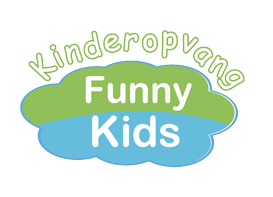 Protocol huisregels ouders Kinderdagverblijf Funny kidsDoel: 
Afspraken en regels zijn er om duidelijkheid en structuur te geven in hoe wij met elkaar en onze omgeving omgaan en om kinderopvang Funny kids voor een ieder zo veilig mogelijk te houden.
Waarom? 
Het biedt een duidelijk structuur en bied veiligheid aan de kinderen, ouders en medewerkers. Door de continuïteit krijgen kinderen vertrouwen in de opvang en meer zelfvertrouwen. Zo weten ze goed wat wel en niet mag bij de verschillende pedagogisch medewerksters omdat zij dezelfde regels hanteren en op 1 lijn zitten. De huisregels voor kinderen, ouders en medewerkers zorgen voor veiligheid bij Funny kids. Verankering: 
Risico monitor Wie is uitvoerend verantwoordelijk? 
Pedagogisch medewerkers en Directie Wie is in de lijn eerst- verantwoordelijk? 
Directie Huisregels Ouders:  De Deur altijd goed achter u sluiten, u hoort dat deze in het slot valt. Zodat kinderen niet ongezien naar buiten kunnen. Elke groep heeft zijn eigen deurbel en we vragen de ouders aan te bellen bij de groep waar u kind zit.
  Wilt u op de groep doorgeven als uw kind door iemand anders wordt opgehaald. Als wij hier niet van op de hoogte zijn kunnen wij uit veiligheidsoverweging het kind niet mee geven. 
  Bij het betreden van het pand graag slofjes aantrekken of schoenen uittrekken. 
  Tassen van u als ouder buiten bereik van de kinderen houden. Het liefst bij u houden.   De tas van uw kind hoog wegzetten mits de kapstok hoog is 
  Het warme eten en/of toetje van uw kind (als uw kind niet mee eet op de groep) uit de tas halen voorzien van naam in de koelkast plaatsen. (potjes op het aanrecht naast de koelkast plaatsen). 
  Borstvoeding gekoeld vervoeren. Bakjes en of flesjes voorzien van naam en in de koelkast plaatsen/Poedermelk afgemeten in voedingscontainers mee geven graag 1 een extra voedingseenheid dit als reserve, vermeld voor welke hoeveelheid water het bedoeld is. (zie protocol zuigelingenvoeding) 
  Zorg voor een goed overdracht. 
  Het is niet toegestaan om hete dranken op de groep mee te nemen. 
  Wisselen van dagdelen (zie protocol en formulieren op de site) 
  Parkeren van uw auto of fiets. Voor de deur is een parkeerterrein (betaald parkeren), u fiets kan voor de deur. 
  Roken in het hele gebouw en op de buiten speelplaats geldt een rookverbod.   Afwezigheid graag melden; Mocht uw kind Funny kids niet bezoeken, meldt dit dan voor 09:15 uur aan de leidsters van uw kind. U kunt Funny kids bereiken onder het gebruikelijke nummer of via mail. 
  Is uw kind ziek thuis wilt u dit dan even door geven. 
  Slaapt uw baby op de buik wilt u dit dan aangeven op de groep. Hiervoor dient u een formulier te onderteken. Geef het door als uw kind medicijnen gebruikt. Om te zorgen dat de toediening hiervan goed uitgevoerd wordt gebruiken wij medicijn formulieren. Formulier van de medicijnovereenkomst is in de stamgroep verkrijgbaar. 
  Het is bij Funny kids niet toegestaan kinderen sieraden om te doen of kleding aan te trekken met koordjes/touwtjes en/of capuchon. Dit i.v.m. de veiligheid van uw kind.   Voorzie kleding schoenen en tas van een naam.
  Trek uw kind alstublieft kleding aan die ook vies mag worden tijdens het spelen en knutselen. 
  Geef in het tasje van uw kind een setje reservekleding mee. (voor kleine ongelukjes)   Geef uw kind geen speelgoed vanuit huis mee naar de opvang. 
  Het speelgoed van Funny kids blijft ook op Funny kids. 
  U als ouders bent verantwoordelijk voor uw kind als u zichzelf binnen Funny kids bevindt. 
  Vakantie; Wilt u ruim van tevoren door geven wanneer uw kind met vakantie gaat of om een ander reden geen gebruik maakt van de opvang. Voorafgaand aan de schoolvakanties hangt er een lijst waarop u dit kunt invullen, anders kunt u het aan de leidster op de groep door geven. 
  Kinderen van gescheiden ouders/ verzorgers dat niet door de ex opgehaald mag worden, dienen een bewijs van uitzetting van de ouderlijke macht in te leveren. Alleen dan is de leiding bevoegd het kind niet mee te geven aan de ex-partner. Mochten er problemen ontstaan, kan Funny kids ervoor zorgen dat de politie gebeld wordt. De ouder/verzorger met de ouderlijke macht wordt geïnformeerd als zijn/haar ex- contact gezocht heeft. 
  Ouders die hun kinderen komen brengen met een kinderwagen of buggy mogen deze meenemen tot in de gang. En daarna opbergen in de bestemde ruimte.
  In de groepsruimtes wordt niet gefietst of met loopauto’s gespeeld. Dit mag wel in de hal.   Wij vinden het gewenst dat de eventuele traktaties die de kinderen uitdelen verantwoord en gezond zijn. Onze leidsters geven u graag tips. 
  Wilt u uw kind bij warm zonnig weer insmeren met zonnebrandcrème voordat u bij Funny kids komt. Wij zullen dit s `middags en zo nodig vaker herhalen. 
  wilt u reserve kleding weer mee terug nemen naar Funny kids als dit gebruikt is. Het kinderdagverblijf is niet aansprakelijk als meegenomen speelgoed en/of kleding kwijt raakt, vies wordt en/of kapot gaat. Uiteraard doet het kinderdagverblijf erg ons best het kind weer netjes mee naar huis te geven. Er is reservekleding aanwezig, dit dient geretourneerd te worden. Ouders kunnen zelf ook reservekleding meegeven. Het is verstandig uw kind speelschoenen/laarzen mee te geven voor de buitenuurtjes, om slijtage van nieuwe schoenen te voorkomen. SLOTBEPALING Daar waar de huisregels niet in voorzien beslist de directie. Jaarlijks: Evaluatie van het protocol Volgende evaluatie datum : 02-10-2018 